NÁRODNÁ RADA SLOVENSKEJ REPUBLIKYVI. volebné obdobieČíslo: CRD-802/2015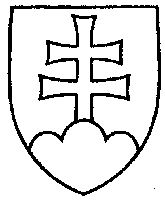 1773UZNESENIENÁRODNEJ RADY SLOVENSKEJ REPUBLIKYz 26. mája 2015k návrhu poslanca Národnej rady Slovenskej republiky Jozefa Viskupiča na vydanie zákona, ktorým sa mení zákon č. 180/2014 Z. z. o podmienkach výkonu volebného práva a o zmene a doplnení niektorých zákonov (tlač 1528) – prvé čítanie	Národná rada Slovenskej republiky	po prerokovaní uvedeného návrhu zákona v prvom čítanír o z h o d l a,  ž e	podľa § 73 ods. 4 zákona Národnej rady Slovenskej republiky č. 350/1996 Z. z. o rokovacom poriadku Národnej rady Slovenskej republiky v znení neskorších predpisov	nebude pokračovať v rokovaní o tomto návrhu zákona.  PredsedaNárodnej rady Slovenskej republiky        v z.  Jana  L a š š á k o v á  v. r.Overovatelia:Ľubica  R o š k o v á   v. r.Janka  Š í p o š o v á   v. r.